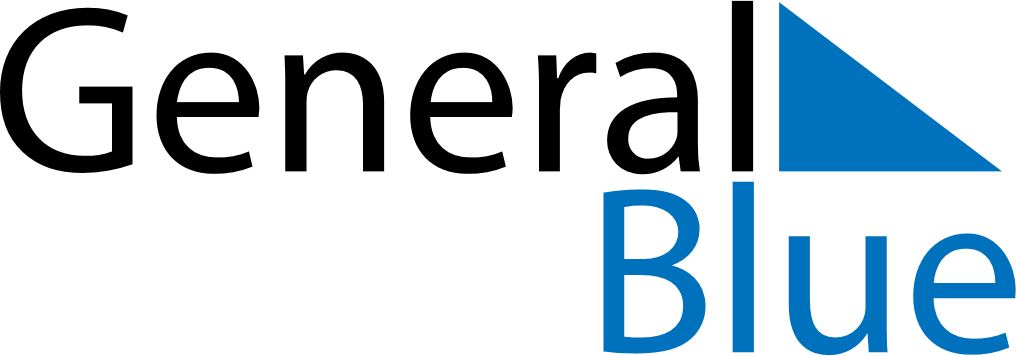 August 2029August 2029August 2029Antigua and BarbudaAntigua and BarbudaSundayMondayTuesdayWednesdayThursdayFridaySaturday1234J’Ouvert MorningLast Lap5678910111213141516171819202122232425262728293031